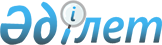 Мақат аудандық мәслихатының 2017 жылғы 30 маусымдағы № 119-VI "Әлеуметтік көмек көрсетудің, оның мөлшерлерін белгілеудің және мұқтаж азаматтардың жекелеген санаттарының тізбесін айқындаудың қағидаларын бекіту туралы" шешіміне өзгерістер енгізу туралы
					
			Күшін жойған
			
			
		
					Атырау облысы Мақат аудандық мәслихатының 2020 жылғы 27 қарашадағы № 427-VI шешімі. Атырау облысының Әділет департаментінде 2020 жылғы 7 желтоқсанда № 4792 болып тіркелді. Күші жойылды - Атырау облысы Мақат аудандық мәслихатының 2023 жылғы 8 қыркүйектегі № 43-VIII шешімімен
      Ескерту. Күші жойылды - Атырау облысы Мақат аудандық мәслихатының 08.09.2023 № 43-VIII шешімімен (алғашқы ресми жарияланған күнінен кейін күнтізбелік он күн өткен соң қолданысқа енгізіледі).
      "Құқықтық актілер туралы" Қазақстан Республикасының 2016 жылғы 6 сәуірдегі Заңының 26-бабына, "Ардагерлер туралы" Қазақстан Республикасының 2020 жылғы 6 мамырдағы Заңына және "Әлеуметтік көмек көрсетудің, оның мөлшерлерін белгілеудің және мұқтаж азаматтардың жекелеген санаттарының тізбесін айқындаудың үлгілік қағидаларын бекіту туралы" Қазақстан Республикасы Үкіметінің 2013 жылғы 21 мамырдағы қаулысына сәйкес Мақат аудандық мәслихаты ШЕШІМ ҚАБЫЛДАДЫ:
      1. Мақат аудандық мәслихаттың 2017 жылғы 30 маусымдағы № 119-VI "Әлеуметтік көмек көрсетудің, оның мөлшерлерін белгілеудің және мұқтаж азаматтардың жекелеген санаттарының тізбесін айқындаудың қағидаларын бекіту туралы" (нормативтік құқықтық актілерді мемлекеттік тіркеу тізілімінде № 3933 болып тіркелген, 2017 жылғы 3 тамызда Қазақстан Республикасы нормативтік құқықтық актілерінің эталондық бақылау банкінде жарияланған) шешіміне келесі өзгерістер енгізілсін:
      көрсетілген шешіммен бекітілген әлеуметтік көмек көрсетудің оның мөлшерлерін белгілеудің және мұқтаж азаматтардың жекелеген санаттарының тізбесін айқындаудың қағидасындағы:
      1) 1-тараудың тақырыбы келесі редакцияда мазмұндалсын:
      "1-тарау. Жалпы ережелер";
      2) 2-тармақ келесі редакцияда мазмұндалсын:
      "2. Осы қағидаларда пайдаланылатын негізгі терминдер мен ұғымдар:
      1) "Азаматтарға арналған үкімет" мемлекеттік корпорациясы (бұдан әрі – уәкілетті ұйым) – Қазақстан Республикасының заңнамасына сәйкес мемлекеттік қызметтерді, табиғи монополиялар субъектілерінің желілеріне қосуға арналған техникалық шарттарды беру жөніндегі қызметтерді және квазимемлекеттік сектор субъектілерінің қызметтерін көрсету, "бір терезе" қағидаты бойынша мемлекеттік қызметтерді, табиғи монополиялар субъектілерінің желілеріне қосуға арналған техникалық шарттарды беру жөніндегі қызметтерді, квазимемлекеттік сектор субъектілерінің қызметтерін көрсетуге өтініштер қабылдау және көрсетілетін қызметті алушыға олардың нәтижелерін беру жөніндегі жұмысты ұйымдастыру, сондай-ақ электрондық нысанда мемлекеттік қызметтер көрсетуді қамтамасыз ету үшін Қазақстан Республикасы Үкіметінің шешімі бойынша құрылған, жылжымайтын мүлікке құқықтарды оның орналасқан жері бойынша мемлекеттік тіркеуді жүзеге асыратын заңды тұлға;
      2) атаулы күндер – жалпыхалықтық тарихи, рухани, мәдени маңызы бар және Қазақстан Республикасы тарихының барысына ықпал еткен оқиғалар;
      3) арнайы комиссия – өмірде қиын жағдайдың туындауына байланысты әлеуметтік көмек көрсетуге үміткер адамның (отбасының) өтінішін қарау бойынша аудан әкімінің шешімімен құрылатын комиссия;
      4) ең төмен күнкөріс деңгейі – мөлшері бойынша облыстағы статистика органдары есептейтін ең төмен тұтыну себетінің құнына тең, бір адамға қажетті ең төмен ақшалай кіріс;
      5) мереке күндері – Қазақстан Республикасының ұлттық және мемлекеттік мереке күндері;
      6) отбасының (азаматтың) жан басына шаққандағы орташа табысы – отбасының жиынтық табысының айына отбасының әрбір мүшесіне келетін үлесі;
      7) орталық атқарушы орган – халықты әлеуметтік қорғау саласында мемлекеттік саясатты іске асыруды қамтамасыз ететін мемлекеттік орган;
      8) өмірдегі қиын жағдай – азаматтың тыныс-тіршілігін объективті түрде бұзатын, ол өз бетінше еңсере алмайтын ахуал;
      9) уәкілетті орган – жергілікті бюджет есебінен қаржыландырылатын, әлеуметтік көмек көрсетуді жүзеге асыратын ауданның халықты әлеуметтік қорғау саласындағы атқарушы органы;
      10) учаскелік комиссия – әлеуметтік көмек алуға өтініш білдірген адамдардың (отбасылардың) материалдық жағдайына тексеру жүргізу және қорытындылар дайындау үшін тиісті әкімшілік-аумақтық бірлік әкімдерінің шешімімен құрылатын комиссия;
      11) шекті шама – әлеуметтік көмектің бекітілген ең жоғары мөлшері.";
      3) 4 – тармақ келесі редакцияда мазмұндалсын:
      "4. "Қазақстан Республикасында мүгедектерді әлеуметтік қорғау туралы" 2005 жылғы 13 сәуірдегі Қазақстан Республикасы Заңының 16-бабында және "Ардагерлер туралы" 2020 жылғы 6 мамырдағы Қазақстан Республикасы Заңының 10-бабының 2) тармақшасында, 11-бабының 2) тармақшасында, 12-бабының 2) тармақшасында және 13-бабының 2) тармақшасында көрсетілген адамдарға әлеуметтік көмек осы Қағидаларда көзделген тәртіппен көрсетіледі.".
      4) 2-тараудың тақырыбы келесі редакцияда мазмұндалсын:
      "2-тарау. Әлеуметтік көмек алушылар санаттарының тізбесін айқындау және әлеуметтік көмектің мөлшерлерін белгілеу тәртібі";
      5) 3-тараудың тақырыбы келесі редакцияда мазмұндалсын:
      "3-тарау. Әлеуметтік көмек көрсету тәртібі";
      6) 12-тармақ келесі редакцияда мазмұндалсын:
      "12. Өмірде қиын жағдай туындаған кезде әлеуметтік көмек алу үшін өтініш беруші өзінің немесе отбасының атынан уәкілетті органға немесе ауыл, ауылдық округтің әкіміне мынадай құжаттармен:
      1) жеке басын куәландыратын құжатпен;
      2) адамның (отбасы мүшелерінің) табыстары туралы мәліметтермен;
      3) өмірде қиын жағдайдың туындағанын растайтын актімен және/немесе құжатпен қоса өтініш береді.
      Адамның (отбасы мүшелерінің) табысына қарамастан тағайындалатын әлеуметтік көмекті алу үшін адамның (отбасы мүшелерінің) табыстары туралы мәліметтер ұсынылмайды";
      7) 13-тармақ келесі редакцияда мазмұндалсын:
      "13. Салыстырып тексеру үшін құжаттардың төлнұсқалары ұсынылады, содан кейін құжаттардың төлнұсқалары өтініш берушіге қайтарылады.";
      8) 4-тараудың тақырыбы келесі редакцияда мазмұндалсын:
      "4-тарау. Көрсетілетін әлеуметтік көмекті тоқтату және қайтару үшін негіздер";
      9) 5-тараудың тақырыбы келесі редакцияда мазмұндалсын:
      "5-тарау. Қорытынды ереже";
      10) әлеуметтік көмек көрсетудің оның мөлшерлерін белгілеудің және мұқтаж азаматтардың жекелеген санаттарының тізбесін айқындаудың қағидасының 1-қосымшасы алынып тасталсын;
      11) әлеуметтік көмек көрсетудің оның мөлшерлерін белгілеудің және мұқтаж азаматтардың жекелеген санаттарының тізбесін айқындаудың қағидасының 2-қосымшасы осы шешімнің қосымшасына сәйкес жаңа редакцияда мазмұндалсын.
      2. Осы шешімнің орындалуын бақылау аудандық мәслихаттың халықты әлеуметтік қорғау, денсаулық сақтау, білім, мәдениет, гендерлік саясат және жастар ісі жөніндегі тұрақты комиссиясына жүктелсін.
      3. Осы шешім әділет органдарында мемлекеттік тіркелген күннен бастап күшіне енеді, ол алғашқы ресми жарияланған күнінен кейін күнтізбелік он күн өткен соң қолданысқа енгізіледі. Өмірде қиын жағдайдың туындауына байланысты адамның (отбасының) мұқтаждығын айқындауға арналған тексеру АКТІСІ 
20__ жылғы "__"
      __________________________________________________________
      (елді мекен)
      1. Өтініш берушінің тегі, аты, әкесінің аты (бар болса) ________________________ 
      2. Тұратын мекенжайы ___________________________________________________
      3. Орын алуына байланысты өтініш беруші әлеуметтік көмекке өтініш берген өмірдегі қиын жағдай ___________________________________________________________________.
      4. Отбасы құрамы (отбасында нақты тұратындар есептеледі) ____ адам, оның ішінде:
      Еңбекке жарамды барлығы _________ адам. 
      Жұмыспен қамту органдарында жұмыссыз ретінде тіркелгендері _______ адам.
      Балалардың саны: ______, олардың ішінен жоғары және орта оқу орындарында ақылы негізде оқитындар _______ адам, оқу құны жылына _______ теңге.
      Отбасында Ұлы Отан соғысы ардагерлерінің, Ұлы Отан соғысының ардагерлеріне теңестірілген адамдардың, басқа мемлекеттер аумағындағы ұрыс қимылдары ардагерлерінің, зейнеткерлердің, 80 жастан асқан қарт адамдардың, әлеуметтік маңызы бар аурулары бар адамдардың, мүгедектердің, мүгедек балалардың болуы (көрсету немесе өзге санатты қосу қажет)_____________________________________.
      5. Тұрмыс жағдайы (жатақхана, жалға алынған, жекешелендірілген тұрғын үй, қызметтік тұрғын үй, тұрғын үй кооперативі, жеке тұрғын үй немесе өзге көрсету қажет):
       _________________________________________________________________________.
      Тұрғын үйді ұстауға арналған шығыстар:______________________________________.
      Отбасының табысы:
      6. Мыналардың: автокөлігінің болуы (маркасы, шығарылған жылы, құқық беретін құжат, оны пайдаланғаннан түскен мәлімделген табыс)________________________________. қазіргі уақытта өздері тұрып жатқаннан бөлек өзге тұрғын үйінің болуы (оны пайдаланғаннан түскен мәлімделген табыс)________________________________.
      7. Бұрын алған көмегі туралы мәліметтер (нысаны, сомасы, көзі): ______________________________________________________________________.
      8. Отбасының өзге де табыстары (нысаны, сомасы, көзі): ______________________________________________________________________.
      9. Балалардың мектеп керек-жарағымен, киіммен, аяқ киіммен қамтамасыз етілуі: ______________________________________________________________________
      10. Тұратын жерінің санитариялық-эпидемиологиялық жағдайы: ______________________________________________________________________
      Комиссия төрағасы: ____________________________________________________
      Комиссия мүшелері: ____________________________________________________
       (қолдары) (тегі, аты, әкесінің аты) 
      Жасалған актімен таныстым: ____________________________________________ Өтініш берушінің тегі, аты, әкесінің аты (бар болса) және қолы________________
      Тексеру жүргізілуден бас тартқан _________________________________________
      Өтініш берушінің (немесе отбасы мүшелерінің бірінің) тегі, аты, әкесінің аты (бар болса) және қолы______________________________________________________
       (өтініш беруші тексеру жүргізуден бас тартқан жағдайда толтырылады)
      Күні _______
					© 2012. Қазақстан Республикасы Әділет министрлігінің «Қазақстан Республикасының Заңнама және құқықтық ақпарат институты» ШЖҚ РМК
				
      Сессия төрағасы

Ж. Тажибаев

      Мәслихат хатшысы

К. Исмагулов
Мақат аудандық мәслихатының 2020 жылғы 27 қарашасы № 427-VI шешіміне қосымшаӘлеуметтік көмек көрсетудің,оның мөлшерлерін белгілеудің және мұқтаж азаматтардың жекелеген санаттарының тізбесін айқындаудың қағидаларына 2-қосымша
Р/с №
Тегі, аты, әкесінің аты(бар болса)
Туған күні
Өтініш берушіге туыстық қатынасы
Жұмыспен қамтылуы (жұмыс, оқу орны)
Жұмыспен қамтылмау себебі
Қоғамдық жұмыстарға қатысуы, кәсіптік даярлығы (қайта даярлау, біліктілігін арттыру) немесе жұмыспен қамтудың белсенді шараларына қатысуы туралы мәліметтер
Өмірдегі қиын жағдай
1
2
3
4
5
6
7
8
Р/с №
Табысы бар отбасы мүшелерінің (оның ішінде өтініш берушінің тегі, аты, әкесінің аты (бар болса)
Табыс түрі
Өткен тоқсандағы табыс сомасы (теңге)
Өткен тоқсандағы табыс сомасы (теңге)
Жеке қосалқы шаруашылық (ауладағы учаске, малы және құсы), саяжай және жер учаскесі (жер үлесі) туралы мәліметтер
тоқсанға
орта есеппен айына
1
2
3
4
5
6